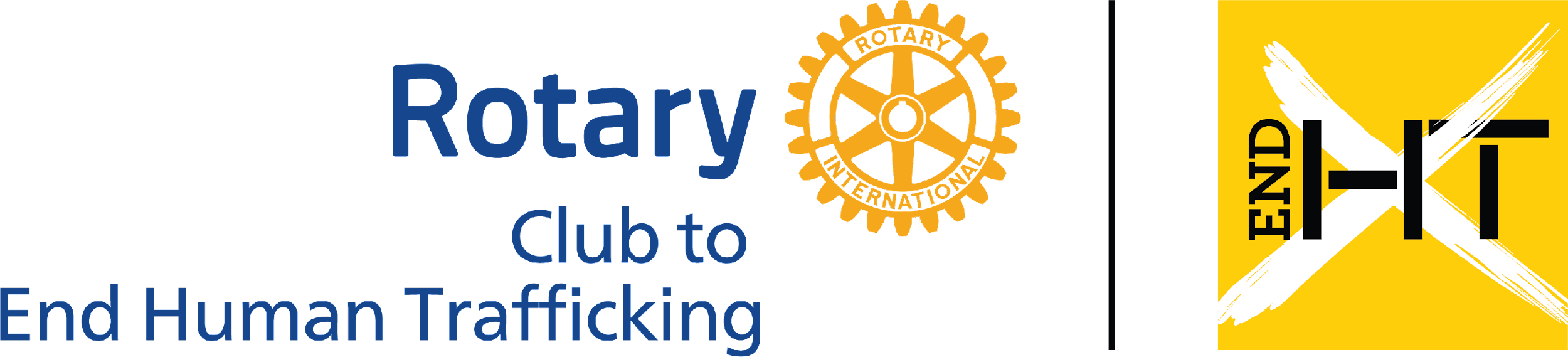 Rotary Club To End Human TraffickingNEW ASSOCIATE MEMBER FORMDate: Name (First, Middle Initial, Last):  Date of Birth (dd/mm/yyyy):              /        / Home Address: e-mail address:Cell Phone: 							Home Phone: _____________________________________________________________________________Please provide a 2-3 sentence biography:  Please tell us why you want to join this club (2-3 sentences):_____________________________________________________________________________What is your professional expertise in this area?  (we want to create a directory of all the members of this club so that we can leverage each other’s strengths and perspectives)Employer (If applicable):	Title/Position: Company principal product/service: 	Invited / Sponsored to the Rotary Club by: Active Rotary Club Name:                                                                      Rotary District: Your Rotary Number:  _____________________________________________________________________________Background check permission:Membership is contingent on successful completion of background checks.  We are FCRA & EEOC compliant to protect your rights.With your initials here _______ you agree to allow us to conduct the background check with MRI Screening Solutions.  All background checks are stored on MRI Screening Solutions Servers to protect your privacy. _____________________________________________________________________________Membership to the Rotary Action Group Against Slavery (RAGAS) https://ragas.online:The Rotary Club to End Human Trafficking has a club membership in RAGAS, so by joining our club you will also be joining RAGAS. As a member of RAGAS you will receive their newsletter, can join their membership meetings, and can vote within that group. RAGAS is an international Rotary Action Group that does a great job with education, networking and communication in this area.With your initials here _______ you agree to allow us to share your contact information with RAGAS. Involvement as a Rotarian Meeting attendance is strongly suggested. There are make-up opportunities through attending committee meetings or other approved Rotary events. Assist newer members by sponsoring (welcoming and answering questions) them into our club. Dues are invoiced annually but can be paid quarterly; the dues are currently set at $400/year.  Prompt payment helps us meet our financial obligations and is appreciated. Our club has 100% participation to Paul Harris which supports the Rotary Foundation, and we want to continue that tradition. Each member supports these humanitarian efforts of Rotary International with an annual contribution that is built into your dues. Members are of course always welcome to donate more.Set a goal to become a chair of a committee, a club director or an officer. Be an active participating member; inject your enthusiasm and ideas into the club. We have many opportunities for involvement and encourage all members to be actively engaged. Please indicate your areas of interest below:Club Service (activities that relate to our club’s operation):_____Coordinate social events for members_____Assist with the club’s newsletter and communications_____Assist with the club’s website_____New member recruitment, orientation, or retention activities_____Media and public service announcements for club activities and projects _____Brainstorm and contact potential speakers for our meetingsCommunity Service _____Act as a liaison with a partner organization to support ongoing projects_____Brainstorm, research and recommend programs and projects our club should support_____Brainstorm and help organize fundraising effortsTHANK YOU FOR YOUR INTEREST IN THIS INNOVATIVE ROTARY CLUB!  Please return: 1.) a completed New Member Form and   2.) a personal picture.Email to: Michael Podolny michael@podolny.com and President@endHTrotaryclub.org 